Why Zac Chose This ProjectZac has always wanted to help his community in some BIG way. After hearing about the need for a playground from a friend of his who teaches at Jefferson he knew this was the project he wanted to do.  The only problem was that he was only in 6th grade and not ready for an Eagle Scout project yet. As he progressed over the last couple of years in the Scouting program he kept his mind on Jefferson as a possible Eagle Scout project. Now he is finally ready to take on the project! While grieving the death of his sister Zac was visited by the youth minister at his church. She suggested calling Zac's playground project "Veronica's Place" as a dedication to his sister. Jefferson has agreed to allow Zac to dedicate the playground to Veronica. He is thankful to have such a wonderful project to focus on during this truly difficult time. 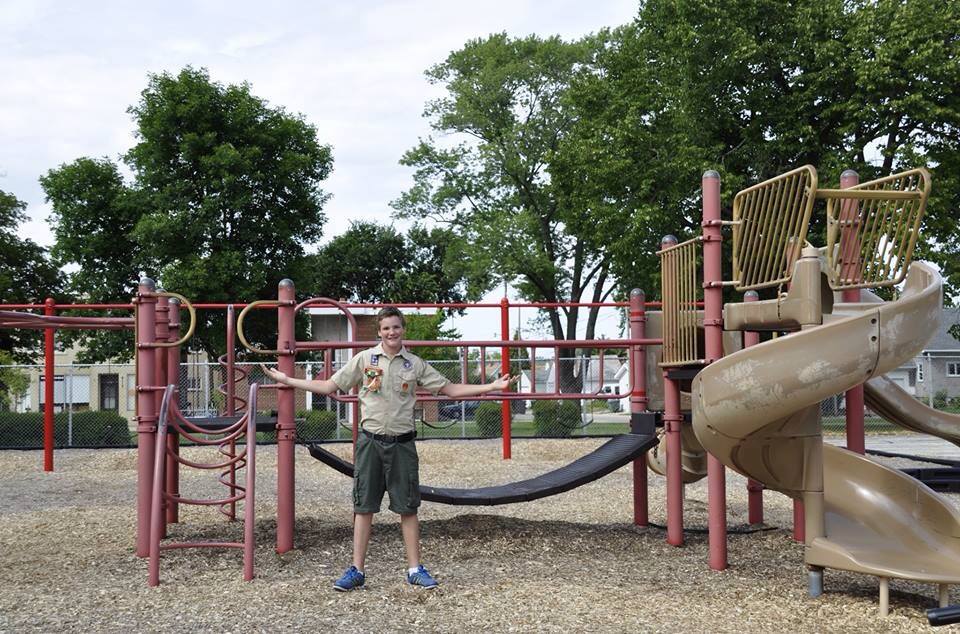 